 Seelsorgeeinheit Schwäbisch Gmünd-Mitte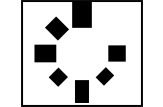 
Heilig Kreuz        Tel.: 2464   (heiligkreuz.schwaebischgmuend@drs.de)                                          St.Franziskus     Tel.: 2483   (stfranziskus.schwaebischgmuend@drs.de) St.Peter u.Paul  Tel.: 61282 (stfranziskus.schwaebischgmuend@drs.de)St. Michael         Tel.: 5525   (stmichael.schwaebischgmuend@drs.de)	Wir feiern wieder öffentliche Gottesdienste!!!! – Aber unter ganz besonderen Bedingungen!!!Das Gottesdienstprogramm für unsere Seelsorgeeinheit bis Pfingstmontag (31.5.2020)Mittwoch, 13.5.20209.00 Uhr		Eucharistiefeier im MünsterDonnerstag, 14.5.202018.30 Uhr 		Eucharistiefeier in St. MichaelFreitag, 15.5.20209.00 Uhr	Eucharistiefeier in St. Franziskus (anschl. eucharistische Anbetung)Samstag, 16.5.202018.30 Uhr		Vorabendmesse in St. FranziskusSonntag, 17.5.202010.00 Uhr		Eucharistiefeier im Münster (auch im Live Stream)Mittwoch, 20.5.20209.00 Uhr		Eucharistiefeier im MünsterDonnerstag, 21.5.2020 (Christi Himmelfahrt)10.00 Uhr 		Eucharistiefeier im Münster (auch im Live Stream)Freitag, 22.5.20209.00 Uhr	Eucharistiefeier in St. Franziskus (anschl. eucharistische Anbetung)Samstag, 23.5.202018.30 Uhr		Vorabendmesse in St. MichaelSonntag, 24.5.202010.00 Uhr		Eucharistiefeier im Münster (auch im Live Stream)18.00 Uhr		Feierliche Maiandacht im MünsterMittwoch, 27.5.2020	9.00 Uhr		Eucharistiefeier im MünsterDonnerstag, 28.5.202018.30 Uhr 		Eucharistiefeier in St. Michael															b.w.Freitag, 29.5.20209.00 Uhr 		Eucharistiefeier in St. FranziskusSamstag, 30.5.202018.30			Vorabendmesse zu Pfingsten in St. Franz.	Sonntag, 31.5.2020 (Pfingsten)10.00 Uhr		Eucharistiefeier im Münster (auch im Live Stream)10.30 Uhr 		Eucharistiefeier in St. Michael10.30 Uhr		Eucharistiefeier in St. Peter und Paul18.00 Uhr		Feierliche Pfingstvesper im MünsterMontag, 1.6.2020 (Pfingstmontag)10.00 Uhr		Ökumenischer Gottesdienst in der AugustinuskircheFolgendes bitten wir zu beachten:In den Gottesdiensträumen müssen Mindestabstände eingehalten werden. Die Zahl der Mitfeiernden ist also begrenzt. Die Sitzplätze sind entsprechend markiert.  Es ist daher zwingend erforderlich, sich telefonisch oder per Mail in den Pfarrbüros zu den Sonntagsgottesdiensten jeweils anzumelden.Für die Teilnahme am Gottesdienst wird das Tragen eines Mund-Nasen-Schutzes empfohlen.Sicherheitsabstände beim Ein- und Ausgang sowie beim Kommuniongang sind dringend zu beachten.Singen ist im Gottesdienst nur sehr eingeschränkt erlaubt.   Bitte kein Gesangbuch in der Kirche aus dem Ständer herausnehmen.   Zum guten Schluss: Wir freuen uns sehr, dass wir wieder miteinander Gottesdienste feiern können. Überlegen Sie bitte selbst, ob Sie teilnehmen möchten und können. Die Sonntagspflicht ist weiterhin ausgesetzt. Wir verweisen auf die Übertragung der Sonntagsgottesdienste im Fernsehen und im Live-Stream sowie auf die Vorlagen für Hausgottesdienste. Ebenso empfehlen wir die jeweilige Ausgabe des „Anruf“ und unsere Homepage www.se-schwaebischgmuend.drs.de!Ihr Pastoralteam der Seelsorgeeinheit Schwäbisch Gmünd-Mitte